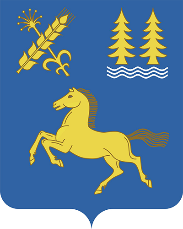     ?АРАР                                                                                                   ПОСТАНОВЛЕНИЕ         «08» декабрь 2020 й.                     №  349                       «08» декабрь 2020 г.              О внесении изменений в Административный регламент предоставления муниципальной услуги «Присвоение и аннулирование  адресов объекту адресации» в Администрации сельского поселения Месягутовский сельсовет муниципального района Дуванский район Республики Башкортостан, утвержденный постановлением главы администрации сельского поселения Месягутовский сельсовет от 23.08.2019 года № 434           В соответствии с Федеральным законом от 27.07.2010  № 210-ФЗ "Об организации предоставления государственных и муниципальных услуг",  постановлением Правительства РФ от 19 ноября 2014 г. N 1221
"Об утверждении Правил присвоения, изменения и аннулирования адресов",  рассмотрев Протест прокуратуры Дуванского района от 30.11.2020 года на постановление главы Администрации сельского поселения Месягутовский сельсовет муниципального района Дуванский район Республики Башкортостан от 23.08.2019 года № 434 «Об утверждении Административного регламента предоставления муниципальной услуги  «Присвоение и аннулирование  адресов объекту адресации» в Администрации сельского поселения Месягутовский сельсовет муниципального района Дуванский район Республики Башкортостан», Администрация сельского поселения Месягутовский сельсовет муниципального района Дуванский район Республики Башкортостан, ПОСТАНОВЛЯЕТ:       1. Внести в Административный регламент предоставления муниципальной услуги ««Присвоение и аннулирование  адресов объекту адресации» в Администрации сельского поселения Месягутовский сельсовет муниципального района Дуванский район Республики Башкортостан, утвержденный постановлением главы администрации сельского поселения Месягутовский сельсовет от 23.08.2019 года № 434  (далее – Административный регламент) следующие изменения:1.1.  Подпункт 2.8.6  Административного регламента исключить.       2. Обнародовать данное постановление путем размещения его на информационном стенде, Администрации сельского поселения Месягутовский сельсовет муниципального района Дуванский район Республики Башкортостан находящемся по адресу: РБ, Дуванский район, с. Месягутово, ул. И.Усова, д. 3 и на официальном сайте сельского поселения Месягутовский сельсовет муниципального района Дуванский район Республики Башкортостан по адресу: http://месягут.рф/..     3. Настоящее постановление вступает в силу с момента его обнародования.     4. Контроль за исполнением постановления оставляю за собой. Глава сельского поселения                                                                 А.В.Ширяев